一、攤位名稱：鯉躍龍門二、材料使用：1.瓦楞板  2.橡皮筋  3.寬膠帶(2cm)三、闖關時間：5~10分鐘(包含製作)四、闖關流程：1.找小關主報名，並領取材料              2.小關主示範講解原理，並開始動手做              3.到闖關區挑戰跳過障礙物，過關之後即可完成任務，獲得過關印章五、科學原理：能量之間的轉換。              拉開2片板子  產生彈性位能  手放開的時候，位能轉換成動能  板子拍擊桌面，產生作用力與反作用力  利用反作用力跳起六、攤位人員分組：指導老師2名，小關主10名，分成2組，2組輪流擔任小關主七、經費需求表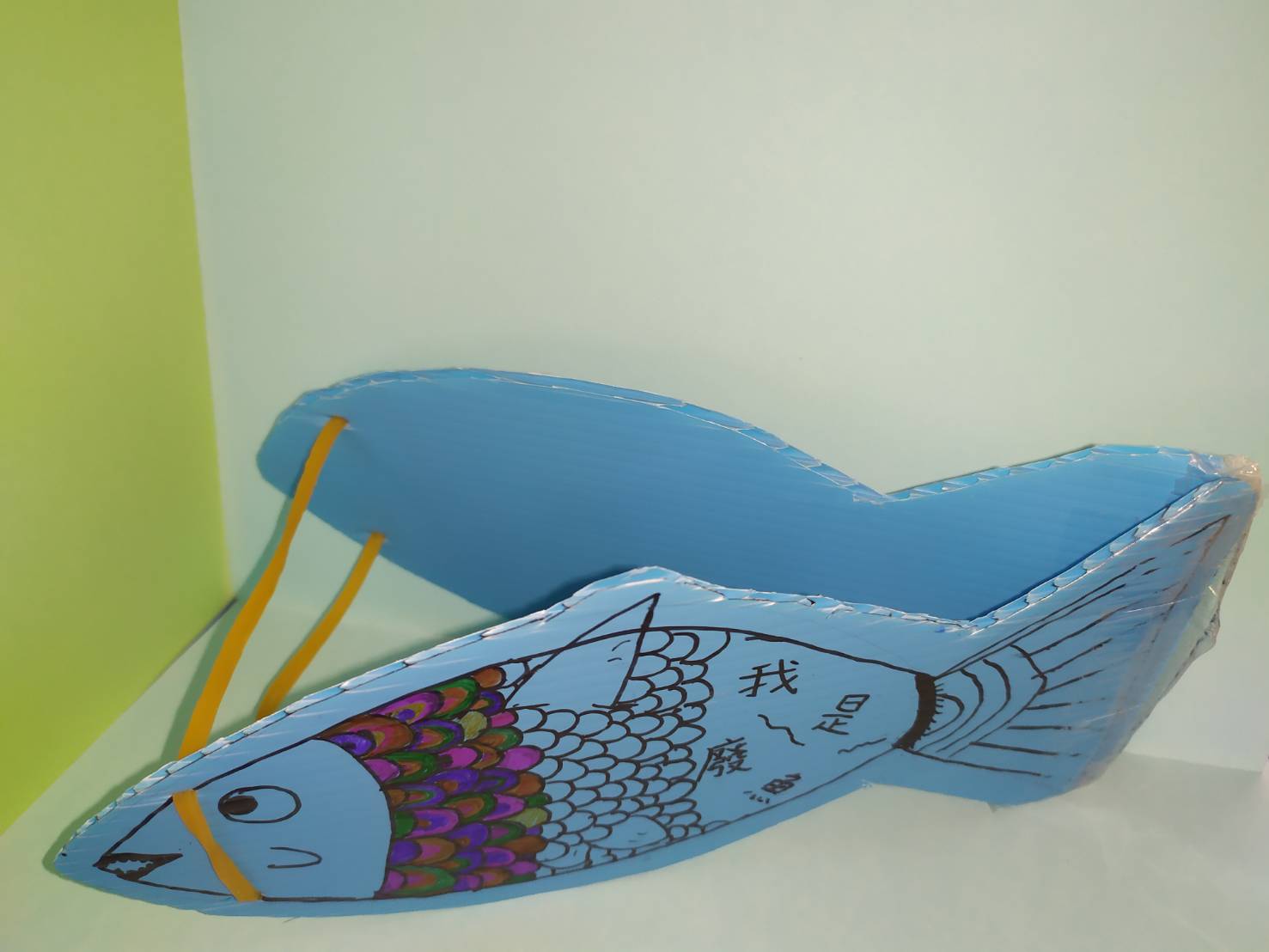 項目金額數量小計便當80元20個(2天)1600元紙箱瓦楞板0元1000小片0元或塑膠瓦楞板50元25片1250元膠帶10元30個300元橡皮筋60元4包240元捷運車資10元40人次400元